Zadání úlohy:Navrhněte zjednodušenou relační databázi pro objednání jídel ve školní jídelněVe školní jídelně si registrovaní žáci mohou vybrat ze seznamu jídel pro daný den. Seznam jídel je již zadán – tabulka 2-5 jídel na každý den. PomůckyPC s MS Access a přístupem na internetČásti řešení:Popis současného stavu – sestavení funkčních požadavků na DBNávrh tabulek, včetně klíčů, doménových omezení (důraz na datové typy a dodržení normální formy tabulek)Vytvoření tabulek v MS AccessVytvoření relačních vztahů mezi tabulkami (včetně referenční integrity)Vytvoření formuláře Popis možných dotazů pro tvorbu informací Řešení1) Popis současného stavuDB umožňuje registrovat nového žáka (několik základních údajů – ID, Jméno, Příjmení, Datum narození, číslo účtu, telefon) zobrazit seznam jídel (den, pořadové číslo jídla, název jídla) a zaznamenat, které jídlo si který žák objednal. Žák může změnit jídlo novým objednáním, odhlásit jídlo zrušením stravy a jedno jídlo odebrat ve vybraný den.2) a 3) Návrh tabulek a MS Access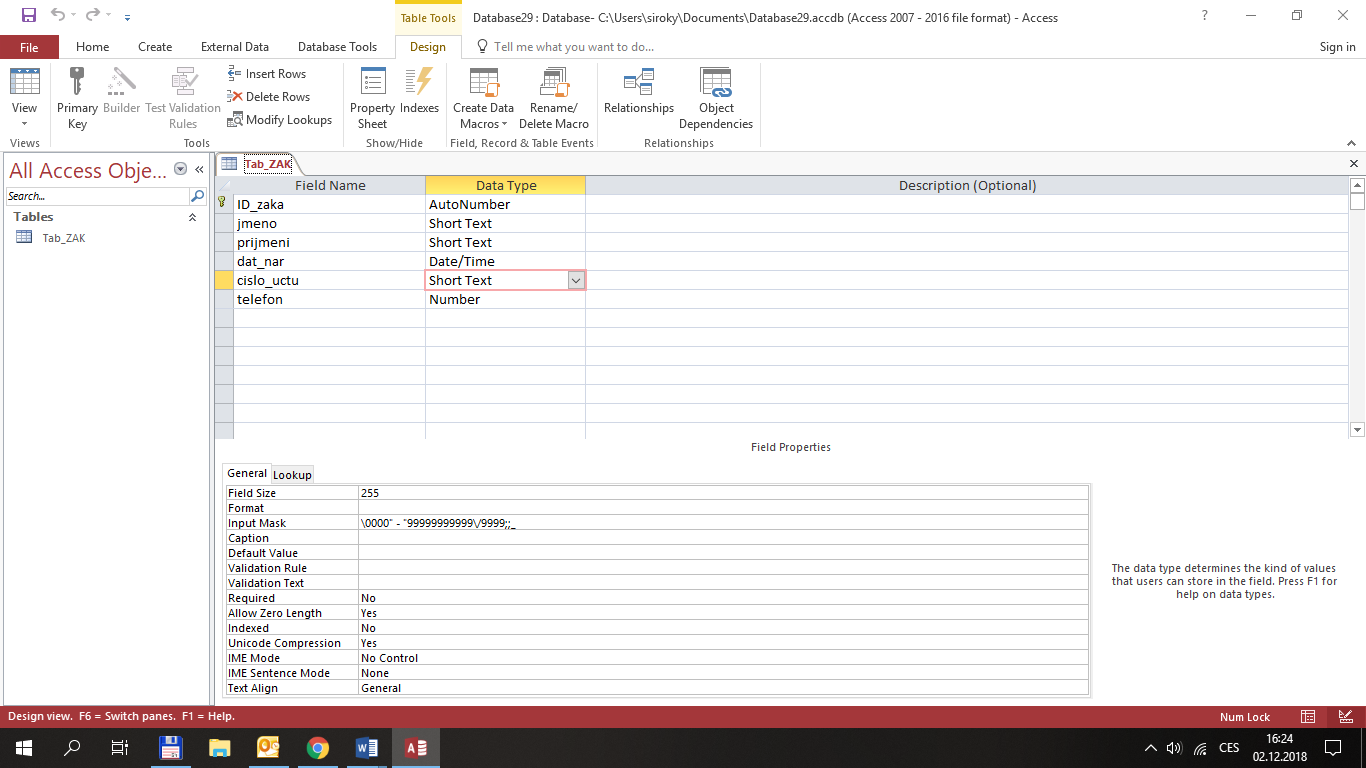 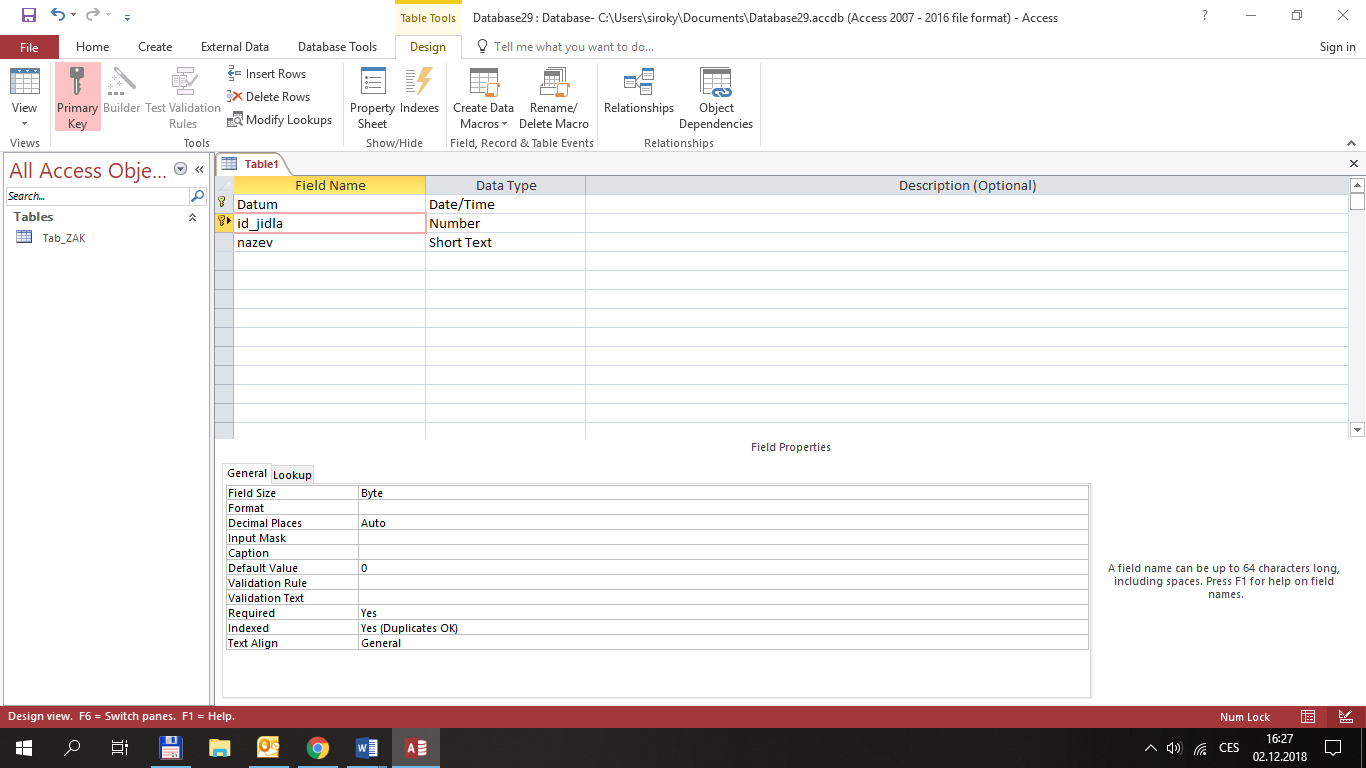 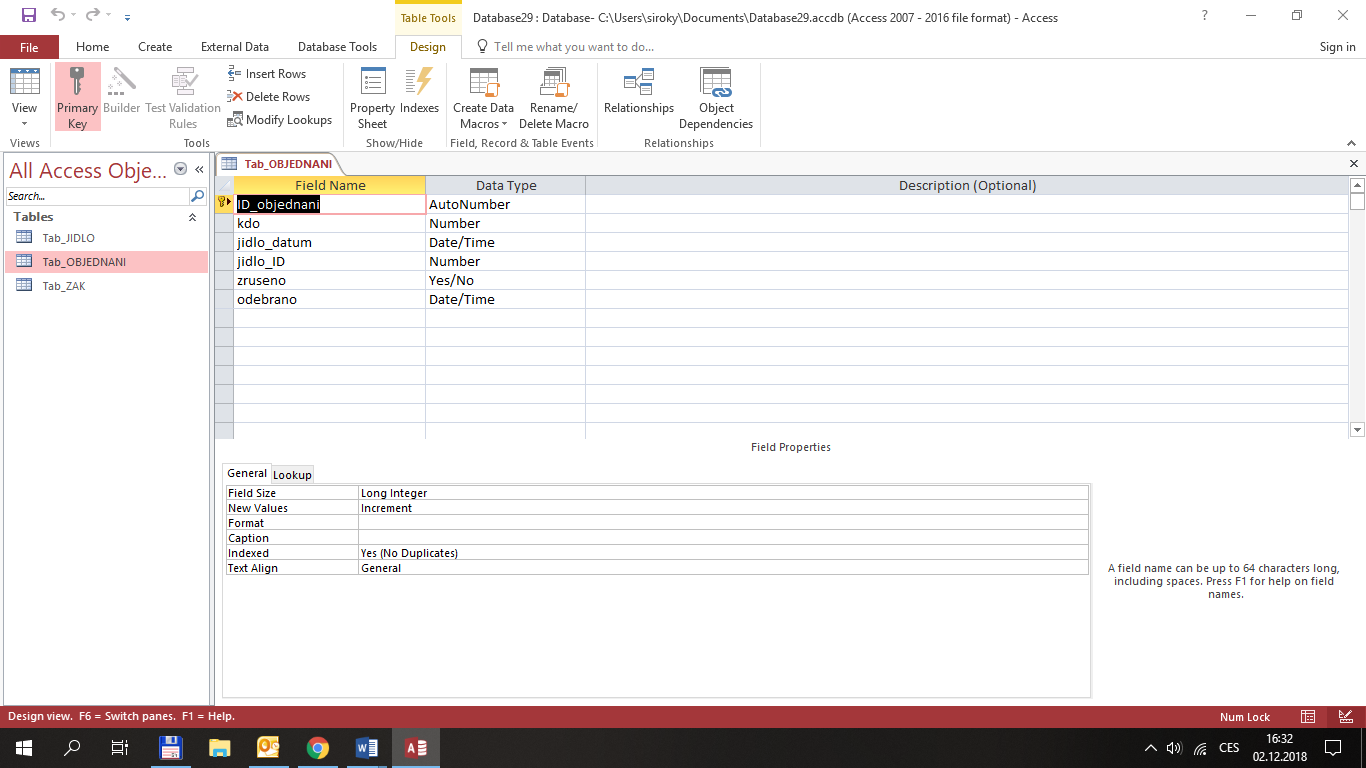 4) Relační vztahy 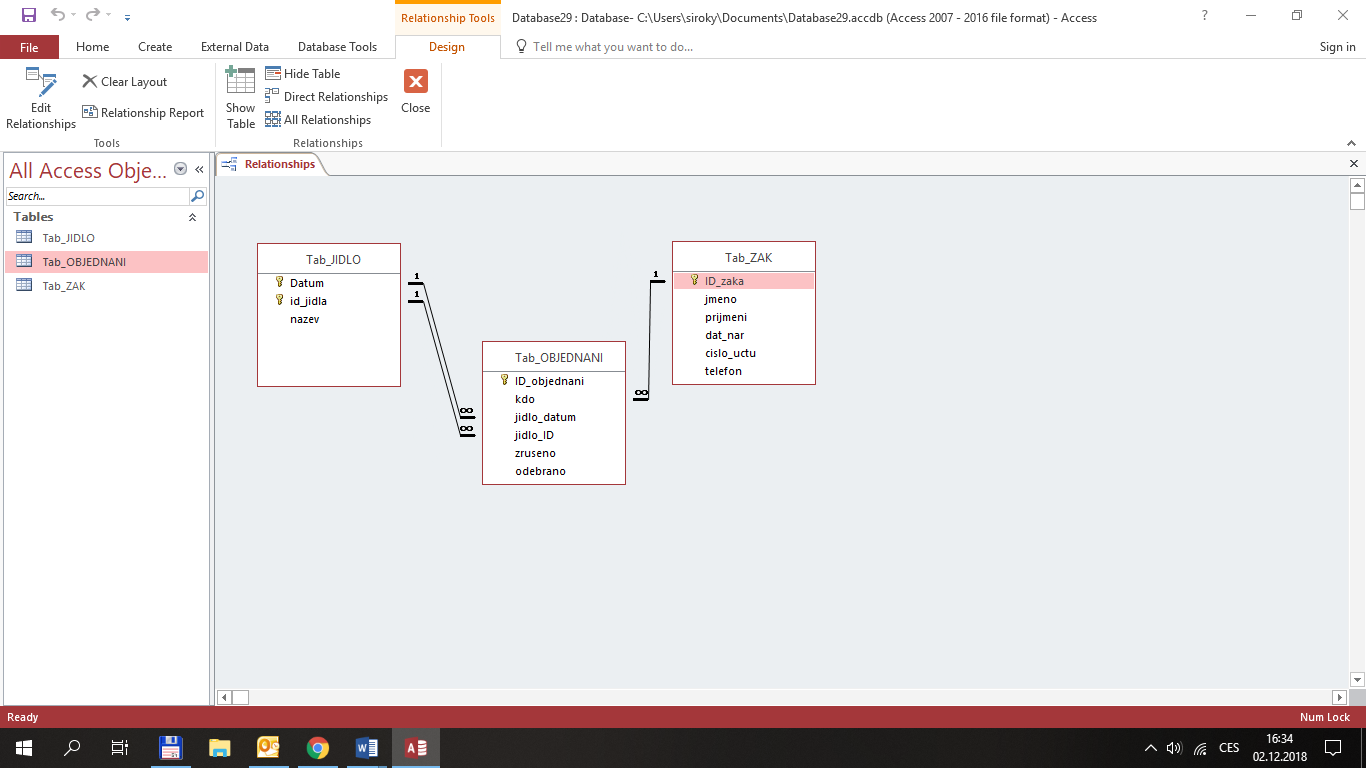 5) Formulář nad tabulkou ZAKZobrazení výsledku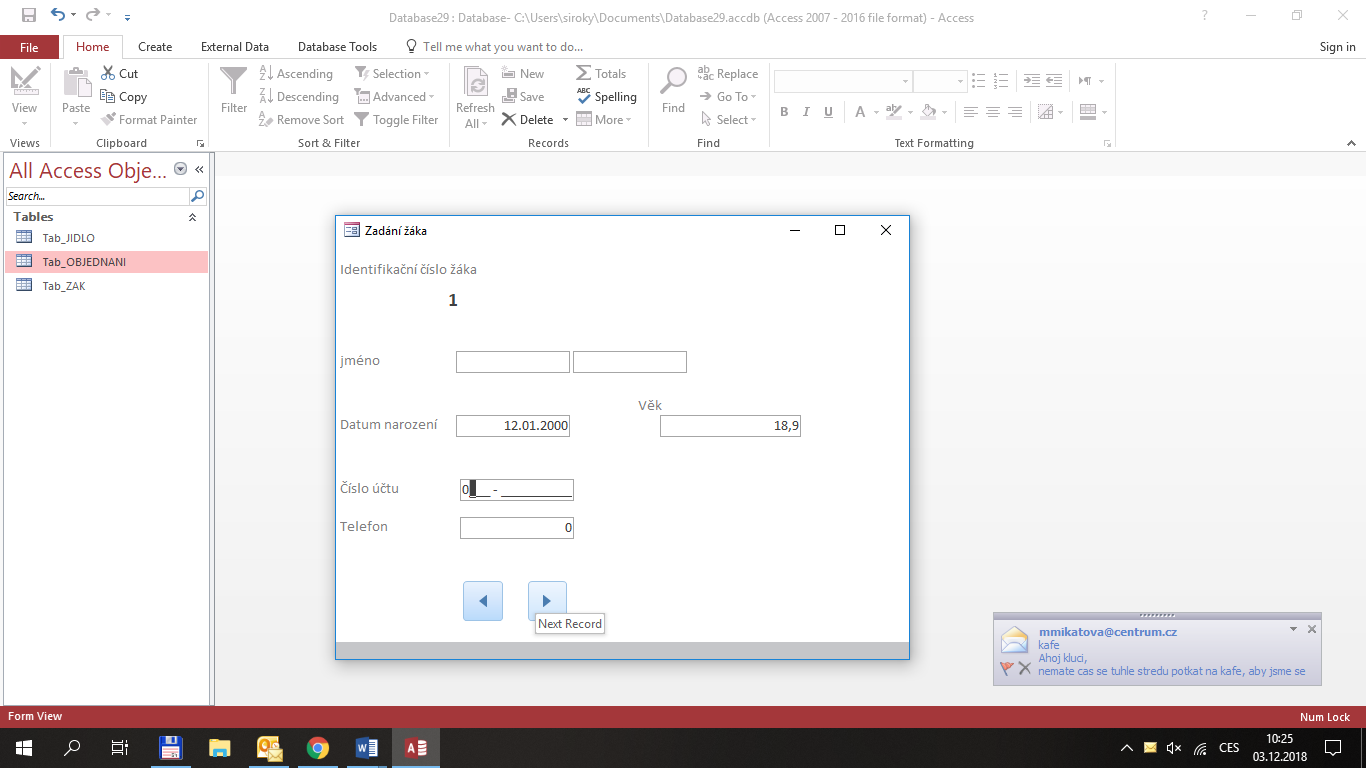 Zobrazení návrhového zobrazení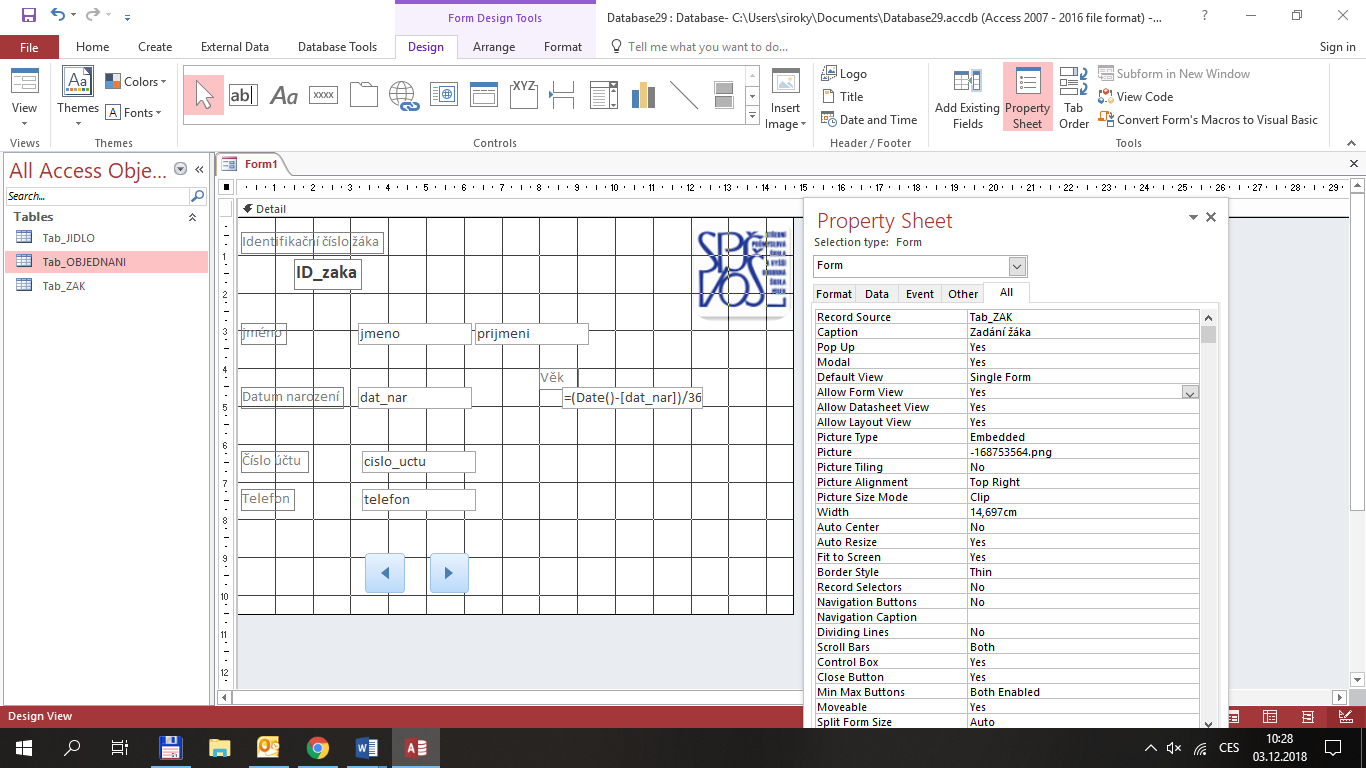 Popis možných dotazů pro tvorbu informací Z DB lze získat informace např.:Kolik jídel strávník objednal za daný měsícKolik jídel (jednotlivé druhy) je objednáno na vybraný denJaké jídlo je nejpopulárnější Kolik jídel strávník odebralKolik jídel se průměrně neodebere za den (popř. za den v týdnu)apod.